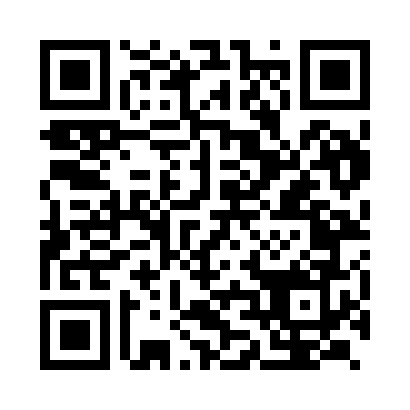 Prayer times for Kankarali, IndiaWed 1 May 2024 - Fri 31 May 2024High Latitude Method: One Seventh RulePrayer Calculation Method: University of Islamic SciencesAsar Calculation Method: HanafiPrayer times provided by https://www.salahtimes.comDateDayFajrSunriseDhuhrAsrMaghribIsha1Wed4:235:4912:275:107:068:322Thu4:225:4812:275:107:078:333Fri4:215:4712:275:107:078:344Sat4:205:4612:275:117:088:355Sun4:195:4612:275:117:098:366Mon4:185:4512:275:117:098:367Tue4:175:4412:275:117:108:378Wed4:165:4312:275:127:118:389Thu4:155:4312:275:127:118:3910Fri4:145:4212:275:127:128:4011Sat4:135:4112:275:127:128:4112Sun4:125:4112:275:137:138:4213Mon4:115:4012:275:137:148:4214Tue4:105:3912:275:137:148:4315Wed4:105:3912:275:137:158:4416Thu4:095:3812:275:147:158:4417Fri4:095:3812:275:147:168:4518Sat4:095:3712:275:147:178:4519Sun4:085:3712:275:147:178:4620Mon4:085:3612:275:157:188:4621Tue4:085:3612:275:157:188:4722Wed4:075:3512:275:157:198:4723Thu4:075:3512:275:167:208:4824Fri4:075:3412:275:167:208:4825Sat4:065:3412:275:167:218:4826Sun4:065:3412:275:167:218:4927Mon4:065:3312:285:177:228:4928Tue4:065:3312:285:177:228:5029Wed4:065:3312:285:177:238:5030Thu4:065:3312:285:177:248:5131Fri4:055:3212:285:187:248:51